Projdi se z Mojžíře do Neštěmic a získáš odpovědi na níže položené otázky.Jakým jazykem je napsán nápis na pomníku u kostela v Mojžíři?…………………………………………………………Kolik schodů je na cestě z naší školy na sídliště Skalka?………………………………………………………... Kolik pouličních lamp je na cestě z Mojžíře (start) do Neštěmic (cíl). Začátek trasy je u přechodu pod školním hřištěm označený dopravní  značkou               a konec je označený dopravní  značkou               .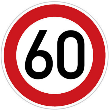 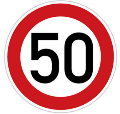 ………………………………………………………..Jaký symbol je umístěn vepředu na altánku v parku před neštěmickou radnicí?………………………………………………………….K jaké události a roku se vztahuje památník v malém parčíku pod neštěmickou školou?………………………………………………………..Kolik basketbalových košů je na hřišti s dráhou pod velkým fotbalovým hřištěm v Neštěmicích?………………………………………………………….